	    Aktuellt från Brf. Måran 2 nr 9/22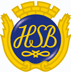 Hej.Gårdsfesten!!!!!!!!Lördagen den 20 augusti blir den äntligen av – Mårans gårdsfest. Vi har fått in nästan 70 anmälningar så intresset har varit stort. Nu får vi bara hoppas att vädret är med oss, även om vi hyrt ett stort partytält.VI kommer tyvärr att vara lite klimatosmarta och använda oss av engångstallrikar och -muggar/glas. Så vill du dricka ditt medhavda vin i ett riktigt vinglas så med det själv. Och som sagt, föreningen bjuder på mat och bordsvatten. Vin eller annan dryck får var och en ta med sig själv.Vi startar kl. 16.Välkommen!Bokning av föreningslokalenDen senaste tiden är det många som velat hyra föreningslokalen. Vi vill därför påminna om vad som gäller. Max 3 nätter i rad får bokas, kostnad 200 kr/natt. Önskas fler nätter, kontakta lokalansvarig. Bokningslista finns på anslagstavlan på Gustavsgatan 15. Ange lägenhetsnummer (1–119) för de tider som önskas. Det kostar inget att använda lokalen dagtid.BiblioteketBiblioteket har nu flyttats till tidigare soprum vid V Nobelgatan 8. Vi saknar bokhyllor så än så länge är det bara pocketböcker som finns i hyllorna. Vi kommer att fylla på efterhand som vi har hyllor. Men redan idag går det bra att låna böcker. DU kommer in med din lägenhetsnyckel.VI jobbar vidare med att fylla även övriga soprum med nya funktioner. Mer info kommer!Besök av råttor!Den varma sommaren har gjort att vi haft fönster och balkongdörrar öppna för vädring. En medlem har därför fått besök av en råtta som tagit sig in genom ett fönster på andra våningen! Vi uppmanar alla att vara uppmärksamma på detta och höra av sig om ni märker av råttor. Vi vet att de finns i ett stort antal runt omkring oss, även om vi i normala fall inte ser dem.Brandsyn och skyddsrumEtt säkert och tryggt boende är viktigt. Vi har därför under sommaren tagit hjälp av Firesafe och Presto Brandsäkerhet för att genomföra en brandsyn respektive inventering av våra två skyddsrum. Det var inga allvarliga problem och vi kommer under året att åtgärda de brister som finns.Vänd!Några saker påpekades särskilt och med en uppmaning att informera er medlemmar.Brandfarliga varor och gaser får ej förvaras i källare. Så ta en titt på vad du har i ditt förråd.Brännbart material vill man inte ha i trapphusen. Trapphusen är utrymningsvägar i händelse av brand. Brännbart material i trapphus kan ge extra bränsle vid en eventuell brand. VI vill heller inte ha andra saker i trapphuset som kan hindra en akut utrymning, till exempel, cyklar, rollatorer eller rullstolar, även om de inte betraktas som brännbart material.Endast en däckuppsättning per bil får förvaras i garaget.Tänk på att ett bra brandskydd kan rädda liv den dagen en olycka är framme!Mårans hemsidaPå vår hemsida https://www.hsb.se/malardalarna/brf/Maran-2/ (eller sök på Måran 2) kan du läsa om det mesta som rör vår förening. Där finns också MåranNytt.Kontakt med styrelsen och expeditionenKontakta styrelsen med mejl till maran2orebro@outlook.com eller lägg en lapp i föreningens postlåda på Västra Nobelgatan 4. Expeditionen håller sommarstängt veckorna 26–33 men mejl och brevlåda bevakas som vanligt!Nästa styrelsemöte blir den 5 september.Styrelsen